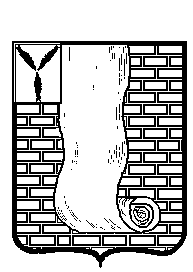 АДМИНИСТРАЦИЯКРАСНОАРМЕЙСКОГО МУНИЦИПАЛЬНОГО РАЙОНА  САРАТОВСКОЙ ОБЛАСТИРАСПОРЯЖЕНИЕ                                                                         г. Красноармейск       В соответствии с Уставом Красноармейского муниципального района, в целях  сохранения исторической памяти о воинах, погибших при защите Отечества, воспитание у детей и молодежи чувства гордости за историческое прошлое нашей Родины  и активизации патриотического воспитания  у молодежи;       1. Провести  с 3 апреля по 21 апреля 2023 г. муниципальную патриотическую акцию «Народная Победа» на базе муниципального бюджетного учреждения дополнительного образования «Центр творчества, отдыха, туризма детей и молодежи города Красноармейска Саратовской области имени Героя Советского Союза Кондакова Виктора Александровича»;     2. Утвердить Положение  о  проведении муниципальной патриотической акции «Народная Победа», согласно приложения № 1.     3. Поручить организацию и проведение муниципальной патриотической акции «Народная Победа»  муниципальному бюджетному учреждению дополнительного образования «Центр творчества, отдыха, туризма детей и молодежи г. Красноармейска Саратовской области имени Героя Советского Союза Кондакова Виктора Александровича» (Толкачева Т. В.).     4. Организационно-контрольному отделу разместить настоящее распоряжение на официальном сайте администрации Красноармейского муниципального района в информационно-телекоммуникационной сети «Интернет».5. Контроль за выполнением настоящего распоряжения возложить на первого заместителя главы администрации Красноармейского муниципального района Е.В. Наумову.Положение об организации и проведении муниципальной патриотической акции «Народная Победа»Общие положенияМуниципальная патриотическая акция «Народная Победа» (далее – Акция) приурочена к празднованию Победы в Великой Отечественной войне.Жителям Красноармейского муниципального района предлагается найти в семейных альбомах фотографии родственников, участвовавших в Великой Отечественной войне – ветеранов войны и трудового фронта и принести их в пункты приёма акции «Народная Победа». Фотографии после сканирования будут  возвращены владельцам. Цели акцииВоспитание у детей и молодёжи чувства гордости за историческое прошлое нашей Родины, а также историческое прошлое своей семьи.Сохранение памяти о воинах, погибших при защите Отечества.ОрганизаторыМуниципальное бюджетное учреждение дополнительного образования  «Центр творчества, отдыха, туризма детей и молодежи города Красноармейска Саратовской области имени героя Советского Союза Кондакова Виктора Александровича» (МБУДО «ЦТОТД и М г. Красноармейска»), Сафонова Полина Сергеевна, инструктор-методист МБУДО «ЦТОТД и М г. Красноармейска» тел.: 8(987)3214847.УчастникиУчастниками акции являются:жители Красноармейского муниципального района вне зависимости от возраста и социального положения, поддерживающие цели и задачи акции.образовательные учреждения Красноармейского муниципального района.учреждения культуры (музей, библиотеки).администрации муниципальных образований.Сроки проведения акцииАкция «Народная Победа» проводится с 03.04.2023 г. по 21.04.2023 г.9 мая 2023 года будут подведены итоги акции, и на площади Победы в городе Красноармейске будут установлены новые стенды с фотографиями.Содержание акцииДля подготовки и проведения Акции создаётся рабочая группа из числа представителей организаторов.Рабочая группа решает следующие задачи:- подготовка и рассылка информационных материалов и проведение Акции;- обеспечение освещения Акции в СМИ;- организация обратной связи с сельскими поселениями (через электронную почту);           Пункт сбора личных данных находится на базе учреждения – МБУДО «ЦТОТД      и М г. Красноармейска» (ул. Кондакова  д.52, тел. 2-10-76). Часы приема: понедельник -  пятница с 10:00 до 19:00.Фотография участника ВОВ предоставляется родственниками в пункт сбора личных данных, сканируется и вносится в электронную базу и  в журнал, после чего возвращается владельцу.Личные данные участников ВОВ должны содержать следующую информацию:- фото согласно установленным требованиям: формат не менее 10х15, портрет, в черно-белом или цветном варианте;- фамилия, имя, отчество;- год рождения или годы жизни;- место прохождения военной службы, история из воспоминаний военных лет (по желанию), заслуги и т.д.         Для участия в Акции фотоматериалы принимаются в печатном или электронном виде в формате JPG.       Оригинальные фотографии будут сканированы и возвращены владельцу.      Желательно предоставлять фотографии   исторического периода 1941 – 1945 годы. Тематика фотографий: война, оборона страны, работа в тылу,  послевоенное время. Люди, изображенные на фотографиях, должны быть жителями Красноармейского муниципального района.от24 марта 2023 г.№          210-рот24 марта 2023 г.№          210-рОб организации и проведении муниципальной патриотической акции «Народная Победа».  Глава  Красноармейскогомуниципального района                                                                   А.И. Зотов